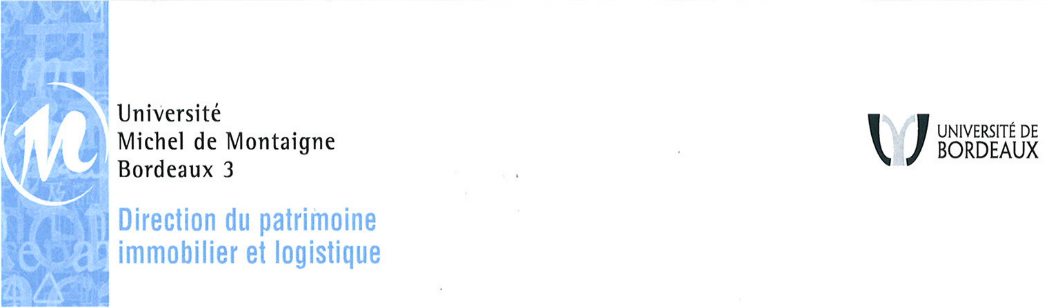 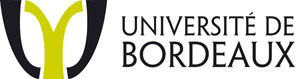 DEVIS QUANTITATIF ESTIMATIF (DQE)Le DQE est à remplir à partir du programme fourni décrivant un exemple d’opération type.L’exemple choisi est celui du traitement d’air d’une salle de chimie noire située à la Maison de l’archéologie.MISSIONPHASE ETUDEPHASE ETUDEPHASE ETUDEPHASE ETUDEPHASE ETUDEPHASE ETUDECoefficient
adaptationTOTALMISSIONCoût IngénieurNB. d’heuresCoût technicienNb. d'heuresCoût secrétariatNb.d'heuresCoefficient
adaptationTOTALLELPSEITOTAL MISSION